Partenaire principal: 	                             Save the ChildrenAutres partenaires :	International Rescue Committee, Jhpiego, PalladiumAire géographique: 	6 régions sanitaires de Côte d’Ivoire: Abidjan II, Agneby Tiassa-Me, Bélier, Gbeke, Indenie-Djuablin and N’Zi Iffou, couvrant 22 districts sanitaires. Durée: 	5 ans (1er mars 2015 – 29 février 2020)Cible :	82 666 OEV et famille à servir ; et 70 424 personnes à dépister FY19Stratégies clés: -	Intégration totale du genre à tous les secteurs du projet-	Prévention des  Violences Basées sur le GenreRéalisations: 132 victimes de VBG dont 49 cas de viol, 7 cas d’agression sexuelle, 55 cas de violence physique, 5 cas de violence psychologique, 15 cas de violence économique et 1 cas de mariage forcé ont été pris en charge d’octobre 2018 à juin 2019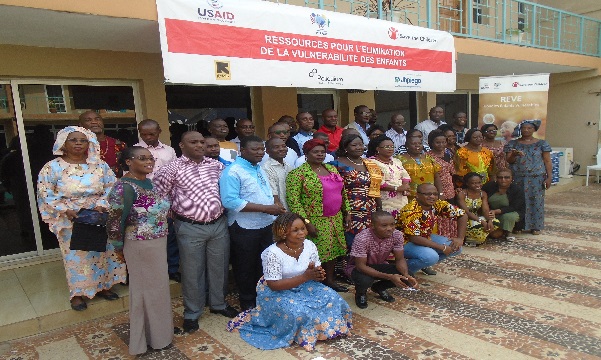  209 personnes formées sur l’intégration du Genre 8900 bénéficiaires (3163 femmes, 2649 hommes, 1965 filles et 1123 garçons) renforcés sur les normes du genre 423 bénéficiaires formés sur la méthodologie homme et femme partenaire 845 bénéficiaires (648 femmes, 197 hommes) formés sur la technique de communication pour le changement de comportement par la méthode SASA.Ceci a été rendu possible grâce à la généreuse contribution du peuple américain à travers l'USAID. Le contenu est la responsabilité de Save the Children et ne reflète pas nécessairement les vues du gouvernement américain.Objectif global : Réduire la vulnérabilité au VIH des PVVIH, OEV, et des adolescentes en renforçant les capacités des intervenants gouvernementaux, communautaires et des cibles elles-mêmes pour apporter des soins appropriés à leurs membres les plus vulnérables en soins et soutien (santé et nutrition, éducation et autonomisation et renforcement économique)Objectif global : Réduire la vulnérabilité au VIH des PVVIH, OEV, et des adolescentes en renforçant les capacités des intervenants gouvernementaux, communautaires et des cibles elles-mêmes pour apporter des soins appropriés à leurs membres les plus vulnérables en soins et soutien (santé et nutrition, éducation et autonomisation et renforcement économique)Objectif global : Réduire la vulnérabilité au VIH des PVVIH, OEV, et des adolescentes en renforçant les capacités des intervenants gouvernementaux, communautaires et des cibles elles-mêmes pour apporter des soins appropriés à leurs membres les plus vulnérables en soins et soutien (santé et nutrition, éducation et autonomisation et renforcement économique)Objectif global : Réduire la vulnérabilité au VIH des PVVIH, OEV, et des adolescentes en renforçant les capacités des intervenants gouvernementaux, communautaires et des cibles elles-mêmes pour apporter des soins appropriés à leurs membres les plus vulnérables en soins et soutien (santé et nutrition, éducation et autonomisation et renforcement économique)Résultat 1: Augmenter l’utilisation des services de santé et VIH par les populations vulnérablesRésultat 2: Renforcer le gouvernement et les communautés dans la protection des plus vulnérablesRésultat 3: Augmenter l’éducation et l’autonomisation des groupes vulnérables et plus spécifiquement les jeunes femmesRésultat 4: Augmenter la sécurité financière des ménages affectés par le VIH